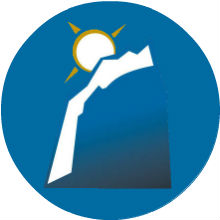 Monument Monday for April 6, 2020 Use this to distribute at clubs and tournaments. Downloads are restricted to Members Only.Happy Monument Monday! We may be hunkered down in our homes, but Monument is not slowing down one iota. Watch for big announcements in the works this week that Members will want to take full advantage of...1. New book (and you can get a FREE one mailed to you)My new book Easy Entry to the World of Speech and Debate hits the shelves on April 13, and Members get the chance to order a FREE copy! I have 100 of these books to give away, and details will be sent out to members later this week. Watch for it!2. NSDA Nationals is ONLINE!You thought your season was over? Ha, silly mortal. NSDA has announced it will be conducting the first ever national online tournament. Rules are posted online, and I plan on taking my middle school students. I'm personally working with the NSDA to figure out if there is a pathway for homeschoolers to join them. Your hard work this year may just end up being rewarded after all!3. Season 21 Updates coming soon (and they're huge!)Monument Members is changing its membership platform to offer scalable memberships, a never-ending membership option, club bundles, more events, a learning management system, advanced search, affiliate options that you can make money on, and much more. The coming member benefits in Season 21 will make Season 20 look small!Hey, we're not slowing down here at Monument! More than ever, world events are causing us to zero-in and do what we do best to help you succeed in speech and debate. That's my promise, as always. Stay healthy, Monument Member, and see you soon in competition!Chris Jeub
MonumentMembers.com